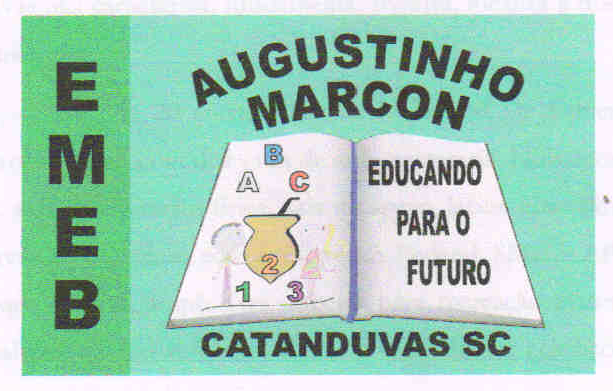                                                       ESCOLA MUNICIPAL DE EDUCAÇÃO BÁSICA AUGUSTINHO MARCON                                                       CATANDUVAS- SC                                                       PROFESSORA: JANETE TACIANA DE MARQUIAS.                                                       5º ANOS 2ATIVIDADES 11 DE CIÊNCIASDATA 23/04/2020OLÁ! GABRIELI; ÉRIKC E PEDRO;FAÇA TUDO COM CALMA E MUITO CAPRICHO!! FIQUEM BEM! FIQUEM EM CASA E CUIDEM-SE!FAZER A DATA;ESCREVA O SEU NOME COMPLETO.FINALIZANDO OS ESTUDOS SOBRE O SISTEMA DIGESTÓRIO.LEIA O TEXTO NÃO É NECESSÁRIO COPIAR:COMO A DIGESTÃO ACONTECE                     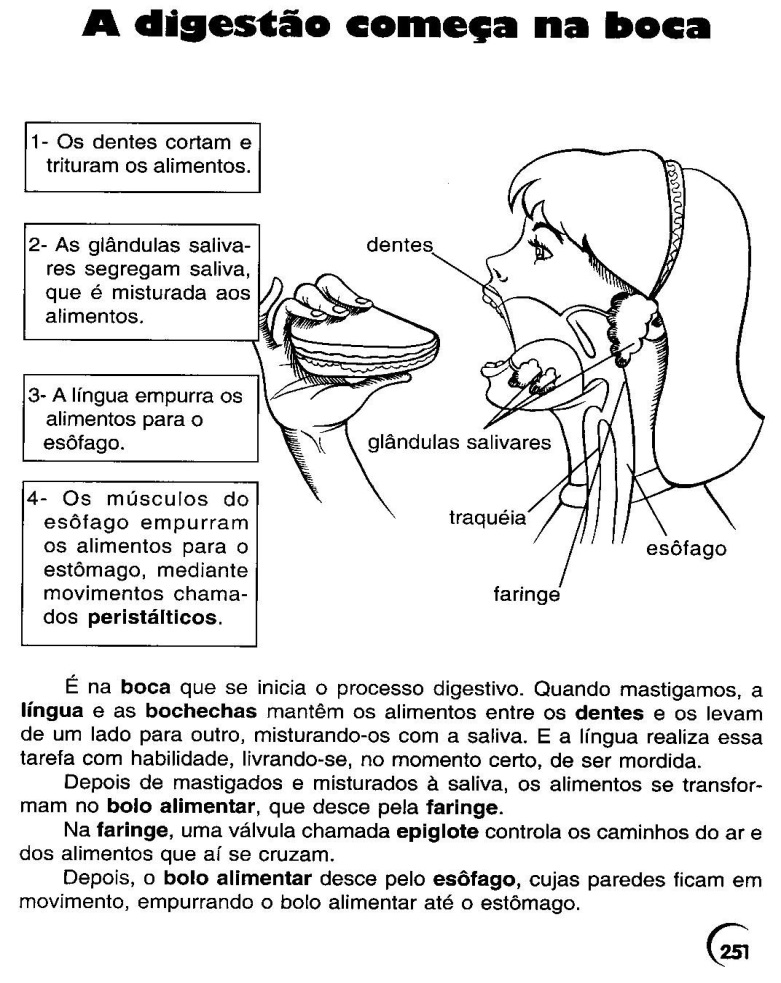 A DIGESTÃO SE INICIA QUANDO COLOCAMOS O ALIMENTO NA BOCA. A PRODUÇÃO DE SALIVA É ESTIMULADA, E OS DENTES E A LÍNGUA TRABALHAM PARA TRITURÁ-LO E UMEDECÊ-LO. APÓS ESTE MOMENTO, ELE É ENGOLIDO, PASSANDO PELA FARINGE E PELO ESÔFAGO E, DEPOIS, PARA O ESTÔMAGO. DEPOIS DO ESTÔMAGO, O BOLO ALIMENTAR (QUIMO) VAI PARA O INTESTINO DELGADO. LÁ, ELE É MISTURADO AO SUCO PANCREÁTICO  E SEGUE PARA O INTESTINO GROSSO ONDE ÁGUA E SAIS MINERAIS SÃO APROVEITADOS. DEPOIS DISSO, O QUE NÃO TEM UTILIDADE PARA O ORGANISMO É ELIMINADO PELAS FEZES.OBSERVAÇÃO: NAS ATIVIDADES ANTERIORES TEM IMAGENS DAS ETAPAS DA DIGESTÃO QUE PODE AJUDAR PARA REALIZAR AS ATIVIDADES. ASSISTA OS VÍDEOS A SEGUIR PARA RELEMBRAR O QUE ESTAMOS ESTUDANDO:https://www.youtube.com/watch?v=xZnGPPDUnxQhttps://www.youtube.com/watch?v=6EZFMMvVsEw COPIE A ATIVIDADE NO CADERNO:1- QUANDO VOCÊS NASCERAM COMO É QUE SE ALIMENTAVAM? 2- PARA QUE PRECISAMOS NOS ALIMENTAR?3- QUEM AJUDA A TRITURAR OS ALIMENTOS?4- O QUE ACONTECE COM OS ALIMENTOS DEPOIS QUE OS MASTIGAMOS? PARA ONDE VÃO?